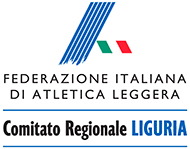 IL PRESIDENTE REGIONALEVISTI gli artt. 16, comma 2;  24, comma 2;  27, comma 5; 28, comma 3 e l’art.33, comma 2, lett. d  dello Statuto Federale;VISTI gli artt. 14, 31 e 32 del Regolamento Organico;acquisito, nel corso dell’ultima riunione di consiglio, il parere unanime favorevole dei componenti del Consiglio Regionale;considerata l’urgenza della trasmissione alla Federazione Nazionale del prospetto relativo alle tasse regionali;considerato che seguirà, alla presente delibera di Presidenza, la votazione e ratifica nel corso della prima riunione di Consiglio regionale; DELIBERAche per la stagione agonistica 2019, ogni Società versi un contributo organizzativo forfettario pari a 2 euro per ogni proprio atleta tesserato delle sole categorie mm/ff cadetti, allievi, juniores, seniores e master. Le Società dovranno versare detto contributo secondo le seguenti modalità: massivamente entro il 31/5/2019 per gli atleti tesserati entro il 30/4/2019;massivamente entro il 31/12/2019 per gli atleti tesserati dall’ 1/5/2019 al 31/12/2019 ( per la stagione 2019). Detto contributo dovrà essere versato dalle Società direttamente sul c/c del Comitato Regionale. Il pagamento massivo dei contributi entro i termini sopra indicati sarà ritenuto vincolante ai fini del tesseramento degli atleti per i periodi successivi.  Che i diritti di segreteria e le tasse regionali da applicare per la stagione agonistica 2019 sono quelli di cui all’allegato alla presente delibera.Genova, 14 novembre 2018.                                Il Presidente del Comitato Regionale Fidal Liguria					         	                           Riccardo Artesi          Delibera del Presidente  Regionale  n° 50  del 14 novembre 2018.OGGETTO:   - contributo per l’attività organizzativa del Comitato Regionale;                     - tasse regionali; OGGETTO:   - contributo per l’attività organizzativa del Comitato Regionale;                     - tasse regionali; 